Nombre ______________________________________Lionel Messi:  Messi’s Childhood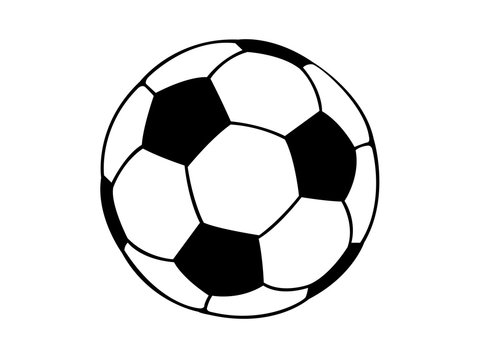 Lionel Messi:  Messi, the Soccer PlayerLionel Messi:  Messi and His Legacy